Campo invernale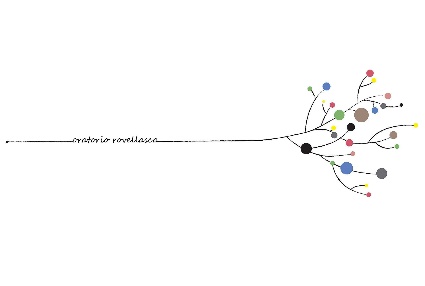 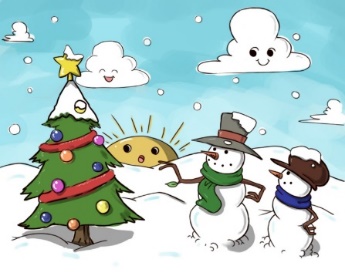 …in oratorio!!!dal 27 al 30 dicembreIscrizioni entro domenica  08 dicembre da don Micheleversando l’intera quota di iscrizione  di € 75,00obbligatorio il Green Pass-----------------------------------------------------------------------------------------------------------------------Cognome e nome _________________________		classe ______________________Telefono genitore ___________________	Telefono ragazzo/a __________________Autorizzo mio/a figlio/a a partecipare al campo invernale organizzato dall’oratorio RovellascaFirma________________________________Scheda sanitaria       da riconsegnare all’iscrizione Nome e cognome  …………………………………………………………………………………………………….Data e luogo di nascita …………………………………………………………………………………………….Residente in via ………………………………………………………………………………………………………Recapito di un genitore o famigliare da contattare in caso di bisogno(specificare di chi si tratta)………………………………………………………………………………………Soffre di allergie a farmaci? Se si quali ……………………………………………………………………………………………………..……………………………………………………………………………………………………………………………………………………………..Quali sono i sintomi di queste eventuali allergie?…………………………………………………………………………………………………………………………………Presenta particolari intolleranze alimentari? Se si a quali cibi?…………………………………………………………………………………………………………………………………..………………………………………………………………………………………………………………………………….Nel caso mangiasse qualcosa che non deve, come ci si deve comportare?…………………………………………………………………………………………………………………………………...Sta facendo qualche cura particolare? Assume dei farmaci?………………………………………………………………………………………………………………………………………………………………………………………………………………………………………………………………………………………………………………………………………………………………………………………………………………Altre eventuali notizie che la famiglia ritiene utile far conoscere?…………………………………………………………………………………………………………………………………….…………………………………………………………………………………………………………………………………….…………………………………………………………………………………………………………………………………….	Autorizzazione a foto e filmati, che potranno essere pubblicati sul sito della parrocchia (www.parrocchiadirovellasca.it) e sul bollettino parrocchialeData								Firma…………………………………………….				………………………………………………..